Levels: A1/2: Basic user - B1/2: Independent user - C1/2 Proficient user Common European Framework of Reference for LanguagesARTICLES IN INDEXED SCIENTIFIC JOURNALSPRUNETI C.A., (1984). Aspetti del Biofeedback nel trattamento di alcuni disturbi cardiovascolari; Bollettino di Psicologia Applicata, 170, 13-20, 1984.	PRUNETI C. A., MENCHINI FABRIS F., OLIVIERI L., BIANCHI B., BARACCHINI MURATORIO G. (1984). La Sindrome di Klinefelter nell’infanzia: Aspetti Cognitivi e Psicopatologici. Acta Medica Auxologica, 16 (suppl), 187-190.PRUNETI C. A., BEDINI B., LUCATTI D., MENCHINI FABRIS F.(1985). Aspetti Psicologici nell’impotenza erettiva: una ricerca interdisciplinare in sessuologia; Sessuologia,IX(XXVI), 129-136PRUNETI C.A. (1985). Dati normativi del test P.M. 47 Coloured su un campione di bambini italiani; Bollettino di Psicologia Applicata, 176, 27-35.PRUNETI C. A., CANTINI R., BARACCHINI MURATORIO G. (1985). Neuropsychological sequelae after head injury with mesencephalic coma in childhood; Journal of Neurosurgical Sciences, 29, 305-311.PRUNETI C. A., GABRIELLINI G., CASTELLACCI F.(1986). Travestitismo e transessualismo nell’età evolutiva: aspetti psicologici rilevati al test di Rorschach; Sessuologia, 2, 85-89.PRUNETI C.A., BIANCHI B., CANALE D., CAVIRANI G., DI COSCIO M., MENCHINI- FABRIS F., BARACCHINI-MURATORIO G.(1986). Aspetti neuropsicologici della sindrome di Klinefelter nell’età evolutiva. Contraccezione, Fertilità, Sessualità, 13(3), 245-250.	PRUNETI C.A., BARACCHINI-MURATORIO G., CANTINI R.(1987). Il tipo di coma come indice prognostico nei traumi cranici in età evolutiva. Psichiatria dell’Infanzia e dell’adolescenza ,54, 167- 182, 1987.DONATI L., VENTURI S., ANDREANI M., ANTONELLI A., GORI E., BERRETTINI S., PRUNETI C.A., BASCHIERI L. (1987). Somatic and neuropsychic development in an area of endemic goiter with endemic cretinism. Annales d’Endocrinologie, 48 (2), 168.BIANCHI B., CAVIRANI G., GALLI M.G., MENCHINI-FABRIS F., PRUNETI C.A. (1988). Klinefelter’s syndrome during childhood and adolescence; auxological, endocrinological and neuropsychological investigations. Acta Medica Auxologica, 19 (1), 35-49.BASCHIERI L., PRUNETI C. A., ANTONELLI A., BERRETTINI S., BARTONI F., BRUSCHINI P., BARACCHINI-MURATORIO G.(1988). Neuropsychological Development of Schoolchildren in the Moderately Iodine-deficient Area in Lunigiana (Tuscany), Iodine Deficiency Disorders Newsletter, 4(2), 10-11.DONATI L., VENTURI S., ANDREANI M, ANTONELLI A., PRUNETI C.A., BERRETTINI S., BRUSCHINI P., GORI E., BERTONI F., BASCHIERI L. (1988). An Iodine-deficient Area with Endemic Cretinism in the Central Appennines: Studies of Neuropsychological Development in Schoolchildr;, Iodine Deficiency Disorders Newsletter, 4(2), 11-13.PRUNETI C.A., MAZZEI M.G., L’ABBATE A., BARACCHINI- MURATORIO G.(1988). Aspetti psicopatologici nel paziente cardiovascolare: possibile ruolo prognostico di alcune caratteristiche della personalità; Annali di Neurologia e Psichiatria, LXXXII(4), 1-17.PRUNETI C. A., CANTINI R., BARACCHINI- MURATORIO G. (1988). Prognostic value of type of coma after serious head injury in childhood, Research Comunications in Psychology, Psychiatry and Behavior, 13(3), 193-217.	BIAGINI A., EMDIN M., MAZZEI M.G., BARONI M., ACCARINO M., MAFFEI S., PRUNETI C.A.(1989). Clinical Characteristics of Anginal pain in Man. Functional Neurology, 4, (1), 43- 49PRUNETI C.A., CANTINI R., BARACCHINI MURATORIO G. (1989). Behavioural treatment of children after severe head injury: a Pilot Study, The Italian Journal of Neurological Sciences, 10, 491-498.DONATI L., VENTURI S., ANDREANI M., ANTONELLI A., GORI E., BERTONI F., PRUNETI C.A., BERRETTINI S., BRUSCHINI P., BASCHIERI L. (1989). Studio audiologico e dello sviluppo neuropsichico in un campione di scolari di un’area a basso apporto iodico dell’Appennino Centrale con cretinismo endemico, Minerva Endocrinologica, 14(2), 99-103.PRUNETI C.A., BONAGUIDI F., FAIETTI E., BARACCHINI-MURATORIO G., L’ABBATE A. (1989). Valutazione comportamentale e di personalità in pazienti con disturbi ischemici cardiovascolari, Terapia del Comportamento, 24-25, 149-156.PRUNETI C.A., POLIERI M., BARACCHINI MURATORIO G. (1990). Stati depressivi dei bambini: presentazione di una scala di autovalutazione, Psichiatria dell’infanzia e dell’adolescenza, 5, 303- 315.PRUNETI C.A., CANTINI R., BURCHIANTI M., BARACCHINI-MURATORIO G. (1991). Etude neuropsychologique des conséquences des traumatismes craniens fermés avec coma chez l’enfant. Neuropsychiatrie de l’Enfance 39 (4-5) 184-191.PRUNETI C.A., VOGELE C. STEPTOE A.( 1991). Stress e disturbi cardiovascolari: problemi metodologici nell’utilizzo della tecnica dello stress mentale (Mental Stress Test). Medicina Psicosomatica, 36, 343-356.MONZANI F., PRUNETI C.A., DE NEGRI F., SIMONCINI M., NERI S., DEL GUERRA P., CARACCIO N., PANICHI V., PUCCI E., BASCHIERI L.(1991). L-Thyroxine reverses neuropsychological disturbances in subclinical hypothyroidism. Journal of Endocrinological Investigation, 14, (suppl.4-6), 157,.MONZANI F., PRUNETI C.A., DE NEGRI F., SIMONCINI M., NERI S., DI BELLO V., BARACCHINI MURATORIO G. E BASCHIERI L. (1991). Ipotiroidismo preclinico: precoce interessamento delle funzioni mnestiche, della reattività comportamentale e della contrattilità cardiaca. Minerva Endocrinologica 16(3), 113-118.AMODEO C., BARACCHINI MURATORIO G., PRUNETI C. A. E CANTINI R. ( 1992). Il tipo di Coma quale indicatore prognostico nei gravi traumi cranici in età evolutiva, Minerva Anestesiologica, 58,1305-9, 1992.MONZANI F., CARACCIO N., PRUNETI C., PUCCI E., BARACCHINI MURATORIO G. (1992). Valutazione dell'informazione e della percezione della sessualità in una popolazione studentesca urbanizzata italiana, Rivista di Scienze Sessuologiche/ Journal of Sexological Sciences, Organo della Società Italiana di Sessuologia Clinica e della American Association of Sex Educators and Therapists 5,1: 39-45.PRUNETI C.A., MOLLI D., FENU A., BILLI C. (1993). Prestazioni di bambini destrimani e non destrimani ad una versione modificata del test PM 47 Coloured di Raven, Archivio di Psicologia, Neurologia e Psichiatria, 1, 95-112,.MONZANI F., DEL GUERRA P., CARACCIO N., PRUNETI C.A., PUCCI E., LUISI M., BASCHIERI L. (1993). Subclinical hypothyroidism neurobehavioral features and beneficaial effects of L-Thyroxine treatment. The Clinical Investigator .71, 367-371.PRUNETI C.A., L’ABBATE A., STEPTOE A. (1993). Personality and Behavioural Changes in Patients after Myocardial Infarction, Research Communications in Psychology, Psychiatry and Behavior, 6, 343-351.MONZANI F., PUCCI E., CARACCIO N., BAGNOLESI A., MOLLI D., FENU A., PRUNETI C.A.. (1994). Correlati psicologici e psicopatologici nella Sindrome della Micropolicistosi Ovarica, Medicina Psicosomatica. 3(6), 225-236.PRUNETI C.A., (1994). Presentazione e valutazione psicofisiologica di una versione computerizzata delle CPM di Raven, Bollettino di Psicologia Applicata, 210, 41-47.PRUNETI C.A., BOEM A., (1995). Psychophysiological Response in Healty and in Patients after Myocardial Infarction elicited by a new computerized version of the Raven’s PM 47 Coloured as a Mental Stress Test, Functional Neurology, 10, 195-201.PRUNETI C. A., ROSSI S., BILLI C., LIPPI C., ROTA S. E BARACCHINI MURATORIO G., (1995). Stati depressivi e rendimento scolastico in età adolescenziale: risultati preliminari di uno studio pilota su studenti del primo anno delle scuole medie superiori, Psichiatria dell’infanzia e dell’adolescenza, 62, 335-348.PRUNETI C. A., COCCI D., MARCHIONNI M., ROTA S., BARACCHINI MURATORIO G. (1995). Applicazione della Batteria Neuropsicologica Luria-Nebraska nell’analisi funzionale di soggetti con pregresso trauma cranico e coma; Giornale di neuropsichiatria dell'età evolutiva, 15(3), 159-165.PRUNETI C.A., FENU A., FRESCHI G., ROSSI S., COCCI D., MARCHIONNI M., ROTA S. E BARACCHINI MURATORIO G., (1996). Aggiornamento della standardizzazione italiana del test delle Matrici Progressive 47 di Raven (P.M. 47), Bollettino di Psicologia Applicata, XX, 217.GENAZZANI A. R., STOMATI M., BERSI C., SALVESTRONI C., BERNARDI F., BERTOLINI S., PRUNETI C., LUISI M. (1996). Neuroendocrine aspects of menopause and hormonal replacement therapy. Gynecological Endocrinology, 10, 19-20.PRUNETI C. A., MARCHIONNI M., COCCI D., ROTA S., BARACCHINI MURATORIO G. (1996). La Batteria Neuropsicologica Luria-Nebrasca: risultati preliminari di una prima somministrazione in età evolutiva ed adolescenziale. Giornale di Neuropsichiatria Infantile, 63, 595- 603.PRUNETI C. A., COCCI D., FENU A., MARCHIONNI M., PATERNI M., ROTA S. (1996). Dati preliminari relativi alla somministrazione di una versione computerizzata del test delle Matrici Progressive 47 Colorate di Raven (CPM 47) ad un campione di bambini in età scolare. Bollettino di Psicologia Applicata, 219, 47-53.GIORGILLI G., LIPPI C., MONZANI F., MINI A., PISTOIA S., CAMPO R., VALERIANO R., PRUNETI C. A., (1996). Women’s Obesity: Stress and psycopathological Evaluation, Journal of Endocrinological Investigation, 19, suppl. 5, 59.BONAGUIDI F., MICHELASSI C., TRIVELLA M.G., CARPEGGIANI C., PRUNETI C. A., CESANA G., L’ABBATE A. (1996). Cattel’s 16 PF and PSY Inventory: Relationship between Personality Traits and Behavioral Responses in Patients with acute Myocardial Infarction, Psychological Reports, 78, 691-702.PRUNETI C. A., PETRAGLIA F., STOMATI M., ROTA S., BERSI C., GENAZZANI A. R. (1998). Behavioral, endocrine and psychophysiological effects of pivagabina in amhenorroic women: a duble blind study, Gynecological Endocrinology, 12 (2) 212.ROTA S., PRUNETI C. A., MASINI M., RAGLIANTI P., BARACCHINI MURATORIO G. (1998). Analisi del comportamento alimentare, relazionale, sociale e della percezione del se’ su un campione di 18 adolescenti con diagnosi di anoressia nervosa. Minerva Pediatrica, 50, 335- 337.PRUNETI C.A., PETRAGLIA F., ROSSI F., ROTA S., STOMATI M., LUISI M., GENAZZANI M.R. (1999). Studio, in doppio cieco, degli effetti a livello comportamentale, psicofisiologico ed endocrinologico in pazienti con amenorrea ipotalamica, di un trattamento farmacologico a breve termine con Pivagabina (PVG). Giornale Italiano di Psicopatologia; 5 (1), 75- 81.PRUNETI C.A., DI NASSO I., RICOTTI L., BARACCHINI MURATORIO G. (2000). Abitudini Alimentari E Percezione Di Se In Un Campione Di 1055 Adolescenti Valutati In Ambito Scolastico. Minerva Pediatrica, 52 (9), 529-530.PRUNETI C.A., ROSSI S., ROTA S. (2000). Studio preliminare sulle differenze rilevabili a livello psicofisiologico in pazienti con prevalenti sintomi ansiosi e depressivi, con e senza trattamento farmacologico. Psicoterapia Comportamentale e Cognitiva,6: 3 255-265.MASI, G., TOMAIUOLO, F., DBRANA, B., POLI, P., BARACCHINI, G., PRUNETI, C., FLORIANI, C., MARCHESCHI, M. (2001). Depressive Symptoms and Academic Self-Image in Adolescence. Psychopathology, 34: 57-61.PRUNETI, C., CHITI, C., GIUSTI, M., ROSSI, A., DI NASSO, I., BARACCHINI MURATORIO, G. (2001). La Scala di Valutazione degli Stati Depressivi (SVSD): analisi fattoriale sui risultati ottenuti da una somministrazione a 601 adolescenti in ambito scolastico. Psichiatria dell’infanzia e dell’adolescenza, 68: 285-296.PRUNETI, C., GIUSTI, M., BOEM, A., LUISI, M. (2002). Behavioral, psychophysiological and salivary cortisol modifications after short-term alprazolam treatment in patients with recent myocardial infarction. Italian Heart Journal, 3 (1): 53-59.BICCHIERI, L., FIORI, E., FRASSI, F.N., GIAROLI, F., LOMBARDO, C., PRUNETI, C. (2002). Clinica psicologica e psicofisiologica in riabilitazione cardiovascolare. Giornale di riabilitazione. Rivista trimestrale di Valutazione Funzionale e Riabilitazione Cardiologica, Angiologica e Respiratoria. Vol. XVIII-4: 143-148.FRASSI, F. N., FIORI, E., PRUNETI, C. (2003). Il Rilassamento ed il Biofeedback training nei pazienti cardiovascolari. Giornale di Riabilitazione. Rivista Trimestrale di Valutazione Funzionale e Riabilitazione Cardiologica, Angiologica e Respiratoria. Vol. XIX-1:15-20.PRUNETI, C., BICCHIERI, L., MORTILLA, S., FONTANA, F. (2004). Stress e disturbi cardiovascolari: valutazione multidimensionale e mental stress-test. Giornale di Riabilitazione. Rivista trimestrale di Valutazione Funzionale e Riabilitazione Cardiologica, Angiologica e Respiratoria. Vol. XX-2: 70-77PRUNETI, C., FONTANA, F., DONALIZIO, M., BURACCHI, G., BICCHIERI, L. (2004). Comportamento alimentare e immagine corporea: Studio epidemiologico su 4243 studenti italiani di scuole medie superiori e inferiori. Minerva Pediatrica, 56 (4): 411-430.PRUNETI, C., FONTANA, F., MORTILLA, S. (2004). L’importanza del biofeedback come tecnica d’intervento nella prevenzione e riabilitazione dei disturbi cardiovascolari (prima parte). Giornale di Riabilitazione. Rivista trimestrale di Valutazione Funzionale e Riabilitazione Cardiologica, Angiologica e Respiratoria. 20 (3): 124-130.PRUNETI, C., FONTANA, F., BICCHIERI, L. (2004). Eating behavior and body image perception: an epidemiological study on Italian Adolescents. Acta Bio Medica, 75: 179-184DI CLEMENTE, B., FRANCESCHINI, M., FERRARO, F., PRUNETI, C., (2005). Stress e stile di coping nei pazienti con SM: una valutazione preliminare. Europa Medicophysica. 41: 401-403.DI CLEMENTE, B., SARTI, M., FRANCESCHINI, M., FERRARO, F., VALENTINI, A., PRUNETI, C. (2005). Valutazione neuropsicologica in pazienti con sclerosi multipla: uno studio pilota. Europa Medicophysica. 41:775-778.DI CLEMENTE, B., PRUNETI, C., FERRARO, F., FRANCESCHINI, M. (2005). Aspetti psicologici nella Charcot Marie Tooth: uno studio pilota. Europa Medicophysica. 41: 339-341.PRUNETI, C., (2006). Il ruolo della diagnosi multimodale e multidimensionale nei disturbi dell’alimentazione. Acta Bio Medica. 77: 100- 102.F.FERRARO, M.FERRARI, L.TOMAELLO, M.FRANCESCHINI, C.,PRUNETI, L.BICCHIERI, (2006). La back school nel trattamento del low back pain subacuto e cronico. Europa Medicophysica. 42: 1053-4.PRUNETI, C., FONTANA, F., BICCHIERI, L. (2006). Conduttanza cutanea come indice nella diagnosi differenziale in psicopatologia. Psicoterapia Cognitiva e Comportamentale. 12 (1): 51-65.PRUNETI, C., (2006). Il ruolo della diagnosi multimodale e multidimensionale nei disturbi dell’alimentazione. Acta Bio Medica. 77: 100- 102.PRUNETI C., FANTE C, FONTANA F, BURANI S (2007). L'importanza delle componenti depressive in età evolutiva: risultati di uno studio pilota. Rivista Di Pediatria Preventiva E Sociale, vol. 1; p. 5-11, ISSN: 1127-6088.PRUNETI C. (2007). PSYCHO PHYSIOLOGICAL ASSESSMENT DURING PSYCHO - DRUGS TREATMENT OF PATIENTS WITH ANXIOUS AND DEPRESSIVE SYMPTOMS. The European Journal Of Health Nutrition And Sport, vol. I; p. 11-21.PRUNETI C., VANELLO N, MORESE R, GENTILI C, FONTANA F, RICCIARDI E, FERDEGHINI E.M (2008). Psychophysiological an fMRI correlates to stress response: a pylot study. International Journal Of Psychophysiology, vol. 69; p. 223-224, ISSN: 0167-8760.PRUNETI C., FONTANA F, FANTE C (2008). Autonomic changes and stress response in psychopathology. International Journal Of Psychophysiology, vol. 69; p. 224-225, ISSN: 0167-8760.PRUNETI C. (2008). Eating habits and body perception: an epidemiological study on a large sample of Italian junior and high school students. The European Journal Of Health Nutrition And Sport, vol. II; p. 9-19.FANTE C, FONTANA F, MORTILLA S, CAROZZO E, MORESE R, ANGELINI F, PRUNETI C. (2008). VALUTAZIONE DELL'EFFICACIA DI UN TRATTAMENTO INTEGRATO SU UN GRUPPO DI SOGGETTI CON DISTURBO DEL COMPORTAMENTO ALIMENTARE. The European Journal Of Health Nutrition And Sport, vol. 22; p. 45-58.FAVA G.A, RAFANELLI C, BALDARO B, BATTAGLIA M, CARACCIOLO S, CARLOMAGNO S, CASARI E, DETTORE D, FULCHERI M, GRANDI S, MELONI E, MICHIELI P, PALOMBA D, PRUNETI C., REDA M, REZZONICO G, STREPPARAVA M.G, UGUZZONI U, VIOLANI C, SIRIGATTI S (2009). GIORNALE ITALIANO DI PSICOLOGIA: La clinica psicologica. Fondamenti e linee di sviluppo. vol. 36-1; p. 11-17, ISSN: 0390-5349CARLO A. PRUNETI, MICHELE MONTECUCCO, FEDERICO FONTANA, CHIARA FANTE, ROSALBA MORESE, RENE’ M. LENTO (2010). ACTA BIO-MEDICA,  Eating behaviour and body image in a sample of young athletes. 81:174-00, ISSN 0392-4203.CARLO A. PRUNETI, R. M. LENTO, C. FANTE, E. CARROZZO, F. FONTANA (2010). Journal of Psychopathology: Autonomic arousal and differential diagnosis in clinical psychology and psychopathology. 16:43-52.CARLO A. PRUNETI, F. FONTANA, C. FANTE, E. CARROZZO, F. R. D’ORLANDO, E. ERCOLINI (2010). PSICHIATRIA DELL’INFANZIA E DELL’ADOLESCENZA: Depressive states in adolescence: gender and age differences in a sample of adolescents., 81: 381- 392.PRUNETI, C. , FONTANA, F., FANTE, C., CARROZZO, E. (2009). Autonomic Changes and Stress Responses in Psychopathology. European Journal of Clinical Psychology and Psychiatry, Vol. IV, n. 2.PRUNETI, C., MONTECUCCO, M., FONTANA, F., FANTE, C., MORESE, R., LENTO, R.M (2010). Eating behaviour and body image in a sample of young athletes. Acta Bio-Medica, 81:174-00.PRUNETI, C., LENTO, R. M., FANTE, C., CARROZZO, E., FONTANA, F. (2010). Autonomic Arousal and Differential Diagnosis in Clinical Psychology and Psycopathology. Italian Journal of Psychopathology, 16:43-52.PRUNETI, C.A. (2011). The P Stress Questionnaire: a new tool for the evaluation of stress- related bahaviours. International Journal of Clinical Psychology and Psychiatry, Vol. VI, 3:1-37PRUNETI, C., FONTANA, F., CARROZZO, E., FANTE, C. (2011). Autonomic Reactivity, Emotions and Stress Response in Psychopathology. Applied Psychophysiology and Biofeedback, 36:217-229.FRANCESCHINI, C., FERRI, R., PIZZA, F., RICOTTA, L., VANDI, S., DETTO, S., POLI, F., PRUNETI, C., MAZZETTI, M., CIPOLLI, C., LUGARESI, E., PLAZZI, G. (2011). Motor events during REM sleep in patients with narcolepsy-cataplexy: a video-polysomnographic pilot study. Sleep Medicine, 12(suppl. 2): S59-S63.PRUNETI, C., FONTANA, F., FANTE, C., CARROZZO, E., DONARINI, A., D’ORLANDO, F.R. (2012). Correspondence between depressive symptomatology and personality tratits in a sample of high school students. Italian Journal of psychopathology, 18 (1):35-39.CHIARA COSENTINO, CARLO PRUNETI, DOMENICO SGROMO, FRANCESCAAGOSTINELLI Obsessive Compulsive Disorder and psychophysiological assessment: a new way to detect perfectionism Psychophysiology 01, 2013; 50(S1):S81.CARLO A. PRUNETI, CHIARA FANTE, DOMENICO SGROMO, FRANCESCAAGOSTINELLI, AUGUSTO INNOCENTI, CHIARA COSENTINO, Psychophysiological Assessment: A Tool For Diagnosis and Treatment Evaluation. Psychophysiology 09, 2013; 50(s1):137CARLO A. PRUNETI, SERGIO DI NUZZO, EDOARDO ERCOLINI, ELENA CARROZZO, CHIARA FANTE, Dahiana Casanova; Personality, alexithymia and Autonomic Aspects in Psoriatic patients: a preliminary study. Clinical Drug Investigation 1, 2013; 33(2):588-590.CARLO PRUNETI, CHIARA COSENTINO, DOMENICO SGROMO, LORENZA BICCHIERI, FEDERICO FONTANA, MARCO FRANCESCHINI, FRANCESCO FERRARO. Contribution to the validation of Italian version of Fear- Avoidance Beliefs Questionnaire, Acta bio-medica: Atenei Parmensis 01/2013;INNOCENTI A., FRANZONI F., PRUNETI C.A.; The Role of Nutrients in a Dietary Intervention in Improving Blood Cholesterol Profile and Lowering Cardiovascular Risk, Journal of Basic and Applied Sciences. 01/2014;PRUNETI C., COSENTINO C., SGROMO D.; Heart Rate Variability: What if Mind-Body Integration Lies in a Breath?, Psychophysiology today. 01/2014; Vol. 9(issue 1/2014):29SGROMO D., PRUNETI C., COSENTINO C., Cognitive Functioning in Elders: Could the GSR Be a Reliable Marker of Memorization, Rememorization and Learning?, Psychophysiology Today. 01/2014; vol. 9(Issue 1/2014):29L DONATI, S VENTURI, M ANDREANI, A ANTONELLI, E GORI, F BERTONI, C A PRUNETI, S BERRETTINI, P BRUSCHINI, L BASCHIERI, Audiological and neuropsychological development study in a sample of school childrennfrom a low-iodine area of the Central Apennines that is endemic for cretinism., Minerva endocrinologica 01/2014; 14(2):99-103.PRUNETI C.A., Positive Psychology as a forerunner of the most relevant models in Psychopathology and Psychotherapy, Psicoterapia Cognitiva e Comportamentale 02/2014; 20(1):52-63PRUNETI C., COSENTINO C., MONZANI F., INNOCENTI A., SGROMO D., Depressed but hyperactivated: The Role of psychophysiological assessment in subclinical Hypothyroidism, International Journal of Behavioral Medicine, (2014) 21 (Suppl 1): S11PRUNETI C., COSENTINO C. Being teenager and athlete: a risk factor for eating disorders?, International Journal of Behavioral Medicine, (2014) 21 (Suppl 1): S30SGROMO D., PRUNETI C., COSENTINO C. Cognitive Funtioning in Elders: could the GSR be a reliable marker of memorization, rememorization and Learning? Applied Psychophysiology and Biofeedback 06/2014; 39:141COSENTINO C., PRUNETI C., SGROMO D. Heart Rate Variability: What if Mind Body Integration Lies in a Breath? Applied Psychophysiology and Biofeedback 06/2014; 39:141PRUNETI CA, COSENTINO C (2014) Differences in the Visual Motor Development in Children: A Cross-Cultural Study. Int J Sch Cogn Psychol 1: 111.COSENTINO C., PRUNETI C. "Towards an integrated model of defense in gynecological cancer. Psychoneuroimmunological and psychological factors, between risk and protection in cancer: A review" Integrative Cancer Science and Therapeutics, 2(2):112-117MARCH 2015PRUNETI C, COSENTINO C. Towards an integrated model of defense in gynecological cancer. Psychoneuroimmunological and psychological factors, between risk and protection in cancer: A review.  Integrative Cancer Science and Therapeutics 2 (2), 112-117, 2015. 3, 2015.PRUNETI C. , COSENTINO C. , AGOSTINELLI F. , SACCO M. , INNOCENTI A . "Assessment of Psychophysiological Differences in Eating Disorders after an Integrated Treatment." International Journal of Neuroscience and Behavioral Science 3.2 (2015) 11 - 16.Pruneti CA, Innocenti A, Cosentino C, Monzani F, Guccini I. Subclinical Hypothyroidism: behavioral and psychophysiological characteristics.A pilot study. International Journal of Advanced Research (2016), Volume 4, Issue 1, 249- 255PRUNETI C, SACCÒ M, COSENTINO C AND SGROMO D. Relevance of Autonomic Arousal in the Stress Response in Psychopathology. Journal of Basic & Applied Sciences, 2016, 12, 176-184 PRUNETI C (2016) Positive Psychology: Old and New Theoretical Requirement for “Living this Moment”. J Depress Anxiety 5: 242.PRUNETI C., COSENTINO C., SGROMO D., INNOCENTI A. Skin Conductance Response as a decisive variable in individuals with a DSM-IV TR Axis I diagnosis. JMED Research, 2016.MARTINI D, ROSSI S, BIASINI B, PRUNETI C, ET AL. Claimed effects, outcome variables and methods of measurement for health claims proposed under European Community Regulation 1924/2006 in the framework of protection against oxidative damage and cardiovascular health. Nutr Metab Cardiovasc Dis. 2017;27(6):473-503.FRANZONI F, FEDERIGHI G, FUSI J, AGOSTA V, CERRI E, BANDUCCI R, PETROCCHI A, BERNARDI R, INNOCENTI A, PRUNETI C, DANIELE S, PELLEGRINI S, MARTINI C, SCURI R, GALETTA F. Physical Exercise Improves Total Antioxidant Capacity and Gene Expression in Rat Hippocampal Tissue. Arch Ital Biol. 2017 Jul;155(1-2) 1-10. doi:10.12871/000398292017121.CAMMISULI DM, INNOCENTI A, FRANZONI F, PRUNETI C. Aerobic exercise effects upon cognition in Mild Cognitive Impairment: A systematic review of randomized controlled trials. Arch Ital Biol. 2017;155(1-2):54-62.INNOCENTI A, CAMMISULI DM, SGROMO D, ET AL. Lifestyle, Physical Activity and Cognitive Functions: the impact on the scores of Montreal Cognitive Assessment (MoCa). Arch Ital Biol. 2017;155(1-2):25-32.MARTINI D, BIASINI B, PRUNETI C, ET AL. Outcome variables and methods of measurement for health claims proposed under European community regulation 1924/2006 in the framework of prevention of dyslipidaemia and cardiovascular diseases. Atherosclerosis, Volume 263, e203MARTINI D, BIASINI B, ROSSI S, PRUNETI C, ET AL. Claimed effects, outcome variables and methods of measurement for health claims on foods proposed under European Community Regulation 1924/2006 in the area of appetite ratings and weight management. Int J Food Sci Nutr. 2018;69(4):389-409.MARTINI D, ANGELINO D, CORTELAZZI C, PRUNETI C, ET AL. Claimed Effects, Outcome Variables and Methods of Measurement for Health Claims Proposed Under European Community Regulation 1924/2006 in the Framework of Maintenance of Skin Function. Nutrients. 2017;10(1):7. Published 2017 Dec 22.MARTINI D,   BEDOGNI G,   PRUNETI C,  VENTURA M, PASSERI G, VITALE M, DEI CAS A, ZAVARONI I,  BONADONNA RC, DEL RIO D, 2018. GP/EFSA/NUTRI/2014/01 Scientific substantiation of health claims made on food: collection, collation and critical analysis of information in relation to claimed effects, outcome variables and  methods  of  measurement.  EFSA  supporting  publication  2018:EN-1272.  13  pp.BIASINI B, MARCHI L, ANGELINO D, BEDOGNI G, ZAVARONI I, PRUNETI C, ET AL. Claimed effects, outcome variables and methods of measurement for health claims on foods related to the gastrointestinal tract proposed under regulation (EC) 1924/2006. Int J Food Sci Nutr. 2018;69(7):771-804.CAMMISULI D M, PRUNETI C. Cognitive Psychopathology of Bipolar Disorder: Future Directions for Treatment, Iran J Psychiatry Behav Sci. 2018 ; 12(1):e9881.MARTINI D, BIASINI B, ZAVARONI I, BEDOGNI G, MUSCI M, PRUNETI C, et al. Claimed effects, outcome variables and methods of measurement for health claims proposed under European Community Regulation 1924/2006 in the area of blood glucose and insulin concentrations. Acta Diabetol. 2018;55(4):391-404.PRUNETI C, INNOCENTI A, CAMMISULI DM. Multidimensional approach usefulness in early Alzheimer's disease: Advances in clinical practice. Acta Biomed. 2018;89(1):79-86. Published 2018 Mar 5.VINCENZO, F.D., COSENTINO, C., SGROMO, D., PRUNETI, C., & CONTARDI, A. (2018). Psychophysiological adjustment in ovarian cancer survivors: A correlational study. Journal of Psychosomatic Research, 109, 97-98.COSENTINO C, SGROMO D, MERISIO C, BERRETTA R, PRUNETI C. Psychophysiological Adjustment to Ovarian Cancer: Preliminary Study on Italian Women Condition. Appl Psychophysiol Biofeedback. 2018;43(2):161-168.MARTINI, D.; INNOCENTI, A.; COSENTINO, C.; BEDOGNI, G.; ANGELINO, D.; BIASINI, B.; ZAVARONI, I.; VENTURA, M.; GALLI, D.; MIRANDOLA, P.; VITALE, M.; DEI CAS, A.; BONADONNA, R.C.; PASSERI, G.; PRUNETI, C.; DEL RIO, D. Claimed Effects, Outcome Variables and Methods of Measurement for Health Claims on Foods Related to Vision Proposed Under Regulation (EC) 1924/2006. Nutrients 2018, 10, 211.CAMMISULI DM, INNOCENTI A, FUSI J, FRANZONI F, PRUNETI C. Aerobic exercise effects upon cognition in Alzheimer's Disease: A systematic review of randomized controlled trials. Arch Ital Biol. 2018;156(1-2):54-63.MARTINI D, INNOCENTI A, COSENTINO C, ET AL. Claimed effects, outcome variables and methods of measurement for health claims proposed under regulation (EC) 1924/2006 and related to cognitive function in adults. Arch Ital Biol. 2018;156(1-2):64-86.PRUNETI C, SGROMO D, MERENDA J, ET AL. Physical activity, mental exercise, and cognitive functioning in an Italian sample of healthy elderly males. Arch Ital Biol. 2019;157(1):37-47.INNOCENTI, A., FUSI, J., CAMMISULI, D.M., FRANZONI, F., GALETTA, F. AND PRUNETI, C. 2019. Effects of Mediterranean diet and weight loss on blood-lipid profile in overweight adults with hypercholesterolemia. Progress in Nutrition. 21, 4 (Dec. 2019), 889-899.PRUNETI C, SGROMO D, MERENDA G, INNOCENTI A. ET AL. Physical activity, mental exercise, and cognitive functioning in an Italian sample of healthy elderly males. May 2019Archives Italiennes de biologie 157(1):37-47CAMMISULI DM, CAMMISULI SM, FUSI J, FRANZONI F and PRUNETI C (2019) Parkinson’s Disease–Mild Cognitive Impairment (PD-MCI): A Useful Summary of Update Knowledge. Front. Aging Neurosci. 11:303.PRUNETI C, COSENTINO C, MERISIO C, BERRETTA R,  Adapting to Cancer with Body, Mind, and Heart: Psychological, Psychophysiological Assessment and Management in Sample of Ovarian Cancer Survivors, J Clin Exp Oncol 2020, 9:1PRUNETI C. Aircraft Pilots and Psychophysical health and Safety. J Dep Anxiety, Vol.9 Iss.1 No:352, 2020.PRUNETI   C,   BURACCHI  G.  A  Multidisciplinary  Approach  to    the    Prevention    and    Treatment    of    Obesity. Psychol   Psychother Res Stud. 3(3) 2020.PRUNETI C, GUCCINI I, TORELLI P. Psychophysiological Features of Primary Headache: New Findings and Some Confirmation. Archives in Neurology & Neuroscience, 8(1), 1-8, 2020.PRUNETI C, GUIDOTTI S. Pain between Psyche and Soma in Uro-Andrology, International Journal of Pain Management, 1(2):10-24, 2020.BIERBRAUER A, KUNZ L, GOMES C, LUHMANN M, DEUKER L, GETZMANN S, WASCHER E, GAJEWSKI P, HENGSTLER J, FERNANDEZ-ALVAREZ M, ATIENZA M, CAMMISULI D, BONATTI F, PRUNETI C, PERCESEPE A, BELLAALI Y, HANSEEUW B, STRANGE B, CANTERO J, AXMACHER N. Unmasking selective path integration deficits in Alzheimer’s disease risk carriers, Science Advances, Vol. 6, no. 35, 2020.CARLO PRUNETI*, FEDERICA GIAROLI AND SARA GUIDOTTI, Stress related components in patients with acute myocardial infarction, Gen Int Med Clin Innov, 2020 doi: 10.15761/GIMCI.1000202 Volume 6: 1-8CARLO PRUNETI AND SARA GUIDOTTI, COVID-19: Psychological and Behavioral Effects and Clinical Implications, January 04, 2021 COVID-19 Pandemic: Case Studies & Opinions, Volume 01(07): 155–160, 2020MONOGRAPHIESPRUNETI C. A., BARACCHINI MURATORIO G. (1996). Stati depressivi e loro valutazione nel bambino e nell’adolescente, Edizioni Tecnico Scientifiche (E.T.S.), Pisa.PRUNETI C.A. (1996). I disturbi dell’integrazione mente-corpo e loro valutazione, Ed. Tecnico Scientifiche (E.T.S.), Pisa.PRUNETI C.A. (1998). I disturbi dell’integrazione mente-corpo e loro valutazione II edizione riveduta, Ed. Tecnico Scientifiche (E.T.S.), Pisa.PRUNETI C., BURACCHI, G. (2003). La diagnosi multimodale dei disturbi del comportamento alimentare-Basi psicobiologiche e nutrizionali, Ed. Santa Croce,PRUNETI C. (2003). La diagnosi clinico-psicologica e psicofisiologica, Ed. Santa Croce, Parma.PRUNETI, C., MARSIGLI, N. (2003). Supporto didattico alle lezioni di Teorie E Tecniche Dei Test Psicometrici. Parma: Santa Croce.PRUNETI C., (2004). Manuale di diagnostica e clinica psicologica-Analisi e valutazione multidimensionale del comportamento umano. Parma: Santa Croce.PRUNETI, C., (2004). La valutazione psicologica e pianificazione di un trattamento. Casi clinici esemplificativi. Parma: Santa Croce.PRUNETI, C., (2005). Psicopatologia del comportamento alimentare. Parma: Santa Croce.DI CLEMENTE, B., PRUNETI, C. (2005). L’approccio psicologico alla malattia organica. II edizione. Parma: Santa Croce.MANGIARACINA, G., PISSACROIA, M., PRUNETI, C., (2006). I disturbi alimentari e ponderali in medicina, chirurgia e psicologia. Bologna: Clueb.PRUNETI C. (2007). Psicopatologia del comportamento alimentare. Parma: Santa Croce.PRUNETI C. (2008). Psicologia clinica e psicopatologia. Diagnosi funzionale e approccio multidimensionale ai trattamenti. Torino: Centro Scientifico.FONTANA F, PRUNETI C. (2008). Cenni di psicofisiologia clinica. Parma: Libreria Medico Scientifica.BURACCHI G, PRUNETI C. (2008). Fisiologia del comportamento alimentare umano. Parma: Santa Croce.PRUNETI C. (2009) L’integrazione psicodiagnostica del colloquio in psicologia clinica. In. Anchisi R., Gambotto Dessy M., Manuale per il colloquio psicologico Milano, Franco AngeliPRUNETI C. FONTANA F. Psicofisiologia Clinica Ed Medico Scientifiche, Parma, 2010.PRUNETI C. Disturbi da stress e integrazione mente – corpo. Edizioni Tecnico Scientifiche, ETS,. Pisa, 2010.PRUNETI C. Disturbi alimentari. Espress edizioni, Torino, 2011.INNOCENTI A., PRUNETI C., Una mela al giorno: ma quale? Espress Edizioni, Torino, 2011PRUNETI C., Psicologia Clinica e Malattia organica: i disturbi neurologici. Esculapio, Biologna, 2012.INNOCENTI A., PRUNETI C., Cenni di Psicobiologia della Nutrizione e dello Stress., Esculapio edizioni, Bologna, 2012.PRUNETI C., Psicopatologia Generale: l’approccio Multidimensionale alla sofferenza psichica con e oltre il DSM. Esculapio, Bologna, 2013.PRUNETI C., Rilassamento e gestione dello Stress, Ed. Esculapio, Bologna, 2017PRUNETI C., Psicologia Clinica e Malattia Organica, II edizione rivedutta, Ed. Esculapio, Bologna, 2018 PRUNETI C., Diagnosi funzionale in psicologi clinica e psicopatologia, Ed. Esculapio, Bologna, 2019PRUNETI C., Disturbi Alimentari, Ed. Esculapio, Bologna, 2019PERSONAL INFORMATIONSCarlo Pruneti, PhD; PsyD; MS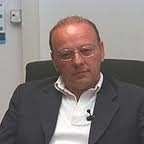 Department of Clinical and Experimental Medicine, Clinical Psychology UnitVia Volturno, 39 - School of Medicine building 43126 Parma, Italia.    +390521034829;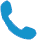 +390521904914-15-16 (Labs)+3926000843carlo.pruneti@unipr.ithttps://www.researchgate.net/profile/Carlo_PrunetiSex M | Date of birth 21/12/1955, Pomarance (Pisa) | Nazionality ItalianCurrent Residence ViareggioWORK EXPERIENCE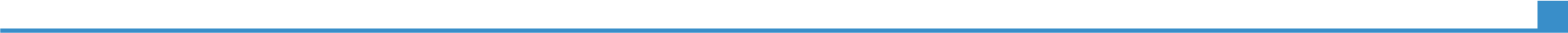 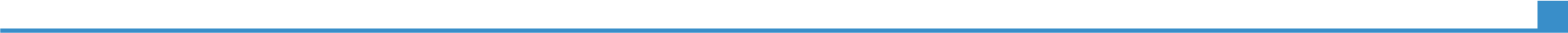 Nov 2018 – presentUniversità degli studi di Parma (University of Parma)University Hospital of Parma, Dept. of Medicine and SurgeryHead of the Clinical Psychology, Clinical Psychophysiology and Clinical Neuropsychology Labs.Nov 2001 – Jan 2016Professor of Clinical Psychology and General Psychopathology; Head of the Clinical Psychology UnitUniversità degli studi di Parma, Department of Medicine and Surgery, Clinical Psychology UnitNov 2004 – Feb 2017Professor of Clinical Psychology; Head of the Clinical Psychology SectionUniversità degli studi di Parma, Department PsychologyParma, ItalyNov 2001 – presentProfessor of Clinical Psychology and General PsychopathologyUniversità degli studi di Parma, Department of Psychology, Dept. of Clinical and Experimental MedicineParma, ItalyDec 1993 – Sep 2001St. Chiara University Hospital CounsellingUniversità di Pisa, Children Neurology and Psychiatry Dept.Pisa, ItalyDec 1980 – Oct 2001Clinical Psychologist-PsychotherapistSanta Chiara Hospital, Children NeuropsychiatryPisa, Tuscany, ItalyDec 1979 – Dec 1992S.t Chiara University Hospital CounsellingUniversity Hospital Pisa, Children Neurology and PsychiatryPisa, ItalyEDUCATION AND TRAININGJan 1997 – Nov 1999Università degli Studi di FirenzeMS, Medical SexologyFlorence, ItalyOct 1985 – Jul 1988Università degli Studi di Roma "La Sapienza"Dottorato di Ricerca (Ph.D), Psychological Sciences (Medical Area)Roma, ItalyNov 1984 – Nov 1986Università degli Studi di MessinaMS, PsychodiagnosisUniversità degli studi di Messina, ItalySep 1981 – Feb 1984AIAMC (Italian Association of Cognitive and Behavioral Therapy)Psy.D., CBT PsychotherapistFirenze/Torino, ItalyOct 1979 – Apr 1983Università degli Studi di Sienapost graduate school of specialization in Differential Psychology (PsyD), Thesis dissertation in Clinical PsychophysiologyUniversity of Siena, ItalyOct 1974 – Jun 1979Università degli Studi di FirenzeDoctoral Degree in Educational Psychology, Thesis dissertation in Experimental PsychologyFlorence, ItalySTATISTICSTìll 2019 RG Score31.56Publications 119Reads11,957Citations458Skills & ActivitiesSkillsMedicine, Coping, Anorexia Nervosa, Memory, Psychosomatic Medicine, Eating Disorders, Psychopathology, Psychotherapeutic Processes, Clinical Health Psychology, Psychological Assessment, Biofeedback, clinical psychophysiology, Analogical Reasoning, Treatment, Mental Illness, Psychophysiology, Clinical Psychology, Medical Psychology, Psychological Testing, Clinical Assessment, Counseling, Psychological Resilience, Behavioural Science, Clinical Trials, Neuropsychology, Psychotherapy, Epidemiology and Public Health, Stress Response, Personality Inventory, Psychopharmacology, Psychiatry, DSM, Psychoeducation, Clinical Psychiatry, Myocardial Infarction, Personality Assessment, GSR, Galvanic Skin ResponseLanguagesEnglish, French, ItalianPERSONAL SKILLSmother tongue (s)ItalianItalianItalianItalianItalianAltre lingueUNDERSTANDINGUNDERSTANDINGSPEAKINGSPEAKINGWRITINGAltre lingueListening ReadingSpokeninteractionSpokenproductionEnglishB2B2B1B2B2FrenchA2B1A2A2A1